MUNICIPIO DE CARATINGA/MG - Extrato de Resultado – Pregão Presencial Registro de Preço 068/2019. Objeto: aquisição de mobiliários diversos e materiais hospitalares, para atender a demanda das Unidades de Saúde do Município de Caratinga. Vencedores com menor preço por item: GOLDEN CARE DISRIBUIDORA LTDA – ME: itens 8, 9, 10, 11, 12, 14, 28, 44, 45, 46, 49, 51, 53. Valor global final: R$ 70.069,23 (setenta mil sessenta e nove reais e vinte e três centavos); J. PHARMA HOSPITALAR LTDA – ME: itens 6, 27, 39, 40, 42, 43, 48, 50, 52, 66, 75. Valor global final R$ 33.073,60 (trinta e três mil setenta e três reais e sessenta centavos); FLAVIA GENELHU PENNA – ME: itens 41, 65, 67, 68, 70, 71, 72, 73, 74, 80, 82. Valor global final R$ 127.819,50 (cento e vinte e sete mil oitocentos e dezenove reais e cinquenta centavos); F V P COELHO – ME: itens 32, 47, 54, 55, 56, 57, 58, 59, 60, 61, 62, 63, 64. Valor global final R$ 24.745,00 (vinte e quatro mil setecentos e quarenta e cinco reais); TIDIMAR COMÉRCIO DE PRODUTOS MÉDICOS HOSPITALARES LTDA: item 22. Valor global final R$ 6.650,00 (seis mil seiscentos e cinquenta reais). Caratinga/MG, 07 de agosto de 2019. Bruno César Veríssimo Gomes – Pregoeiro. 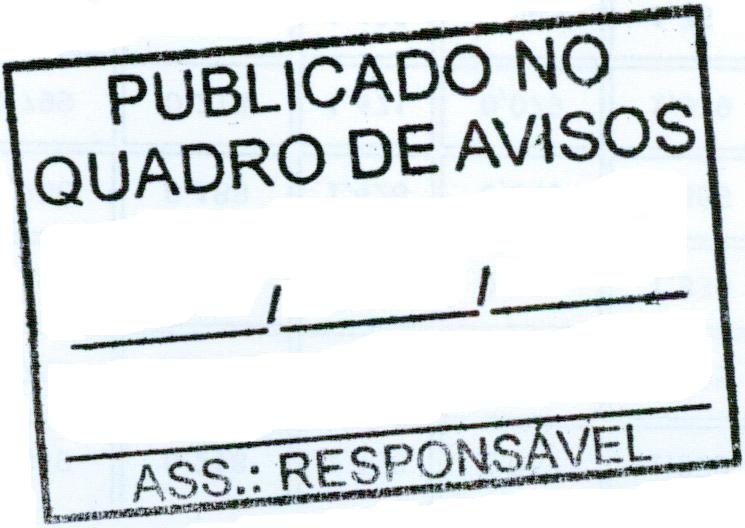 